CURRICULUM VITAEKALPANADepartment of Biotechnology, Dr. Ambedkar Institute of Technology for Handicapped (AITH), Kanpur, UP, India-208024+919450828951kalpna@aith.ac.inwww.aith.ac.in                       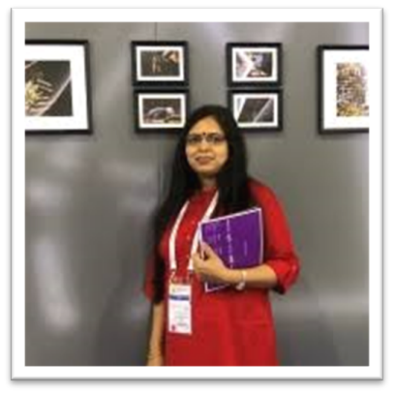 Work ExperienceAssistant Professor from April 2009-present at AITH, Kanpur, UP, India.EducationPh.D. (Thesis submitted): Dr. A. P. J. Abdul Kalam Technical University, Lucknow, UP, India-226031M.Tech. (Biotechnology)     : Rajiv Gandhi Proudyogiki Vishwavidyalaya, Bhopal, MP, India-462033 M.Sc. (Biotechnology): Chhatrapati Shahu Ji Maharaj University, Kanpur, UP, India-208024B.Sc. (Botany & Chemistry): University of Lucknow, Lucknow, UP, India-462033.PublicationIdentification of novel anti-cryptosporidial inhibitors through a combined approach of pharmacophore modeling, virtual screening, and molecular docking published by ‘Informatics in Medicine Unlocked’ Journal.Comparative genomic analysis of Cryptosporidium parvum and repurposing of Triazole derivative as anti-cryptosporidial agents, Biomed Pharmacol J 2020;13(1).Structure-based drug designing against Inosine Monophosphate Dehydrogenase Receptor of Cryptosporidium parvum,2018.8770643, IEEE Publisher, 25 July 2019.Cryptosporidiosis: Challenges for Chemotherapy to AIDS Subpopulation, International Journal of Computer Science and Engineering, 30 April 2017.Book PublishedEssentials of Microbiology: (ISBN:9788193222669)The Developmental Biology (ISBN:9788193404621)Plant and Animal Biotechnology (Biotechnological Understanding)(ISBN: 978-93-87590-64-9)